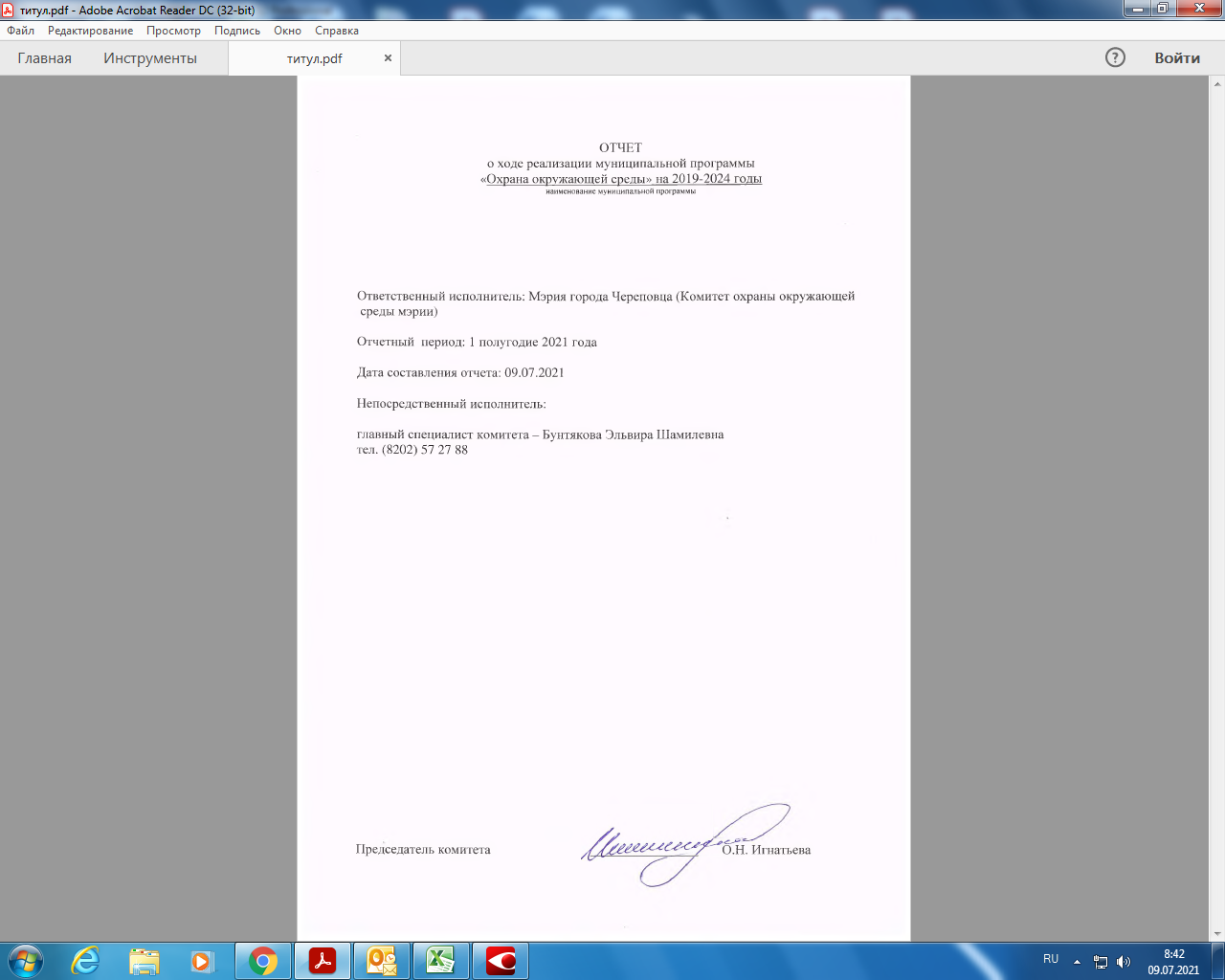 Настоящий отчет подготовлен в соответствии с постановлением мэрии города от 10.11.2011 № 4645 «Об утверждении Порядка разработки, реализации и оценки эффективности муниципальных программ города и Методических указаний по разработке и реализации муниципальных программ города» (с изменениями). Номера таблиц в приложениях к настоящему отчету определены согласно Методическим указаниям по разработке и реализации муниципальных программ города (далее – Методические указания).Конкретные результаты реализации задач муниципальной программы, достигнутые за 1 полугодие 2021 года, сведения о достижении целевых показателей (индикаторов) муниципальной программыЗадача 1. Реализация переданных отдельных государственных полномочийпо осуществлению государственного экологического надзорав сфере охраны окружающей средыВ 1 полугодии 2021 года специалистами комитета на территории города Череповца:- проведено3 проверки  по соблюдению природоохранного законодательства и 14 проверок совместно с органами прокуратуры;- проведено158 рейдовых мероприятия по выявлению нарушений природоохранного законодательства, в том числе 54рейда по водоохранным зонам;- составлено 114протоколов об административных правонарушениях;- выдано 35 предостережений о недопустимости нарушения обязательных требований.По административным материалам комитета, переданным в суды, в городской бюджет поступили штрафы за нарушение природоохранного законодательства в сумме 194,2 тыс. рублей, из них:с учетом переходящих дел 2020 года – 23,2 тыс. рублей; по административным материалам за 2021 год –171,0 тыс. рублей.Кроме того, специалистами комитета охраны окружающей среды мэрии (далее – комитет, КООС) рассмотрено в установленном порядке 762 единицы входящей служебной корреспонденции, 806 единиц исходящей служебной корреспонденции  и 32 обращения горожан.Задача 2. Снижение негативного воздействия хозяйственной и иной деятельности на компоненты окружающей среды г. Череповца.В муниципальную программу включено основное мероприятие 7 «Реализация регионального проекта «Оздоровление Волги» (федеральный проект «Оздоровление Волги»)», которое реализует департамент жилищно-коммунального хозяйства мэрии (соисполнитель муниципальной программы) при участии МУП «Водоканал». В 2021 году МУП «Водоканал» реализуется мероприятие  «Реконструкция системы доочистки сточных вод на объектах МУП «Водоканал», которое включает в себя установку 7-ми микрофильтров с обвязкой.В 1 полугодии 2021 года производились подготовительные работы, демонтаж существующих установок и фундаментов и устройство новых фундаментов. Задача 3. Получение актуальной информациио состоянии окружающей среды в г. ЧереповцеМэрией города заключен контракт от 28.01.2021 № 8/01-01-19 с ФГБУ «Северное УГМС» на оказание услуг оказание услуг по получению актуальной информации о состоянии окружающей среды в городе Череповце. В рамках исполнения решений заседания рабочей группы по улучшению экологической обстановки, стабилизации и снижению антропогенной нагрузки на окружающую среду города Череповца, проведенного 07.10.2019, информация по контракту ежемесячно направлялась для сведения депутатам Череповецкой городской Думы.В настоящее время муниципальным казенным учреждением«Центр по защите населения и территорий от чрезвычайных ситуаций» (соисполнителем муниципальной программы) проводится процедура заключения контрактов на поверку приборов комплекса мониторинга окружающей среды (далее – КМОС). По состоянию на 30.06.2021 года заключено 2 договора на поверку приборов КМОС: с АО «ОПТЭК» от 24.06.2021 № 129/505-21, с ООО НПП «Доза» от 28.06.2021 № 105.Задача 4. Привлечение предприятий, учреждений, организаций, общественных объединений и населения г. Череповца к совместному решению вопросов экологической направленности.С 1 марта по 5 июня 2021 года город Череповец принимал участие во Всероссийской экологической акции «Дни защиты от экологической опасности», которая проводится на территории города с 2009 года. По итогам регионального этапа проведения данной акции мэрия города Череповца получила Гран-при среди 28 муниципальных образований Вологодской области. Вакции приняли участие более 96 тысяч человек (в 9 раз больше, чем в прошлом году)- представителей 130 учреждений, организаций, предприятий и органов местного самоуправления Череповца. В 2021 году в рамках Дней защиты от экологической опасности проведены мероприятия в сфере экологического образования и просвещения, например:городской слет «Природоохранный профессии», муниципальный этап Всероссийского детского экологического форума «Зеленая планета – 2021», муниципальный заочный этап областного конкурса «Лес в творчестве юных», городской конкурс «Вместе за чистый город»,  IX городская детская конференция «Юные исследователи», ежегодный городской конкурс чтецов «Как прекрасен этот мир», городской творческий конкурс «Рукотворные страницы о птицах Красной книги Вологодской области», семинар-практикум «Формирование основ экологической культуры дошкольников посредством интеграции образовательных областей» и др.По направлению «Экологическое образование и просвещение» в школах и детских садах организовывались  школьные конференции, проводились экологические игры,  викторины, выставки, конкурсы (участвовали в 4 областных). Организованы  89 лекций, 33 эко-пятиминуток, 7 экоуроков, 63 беседы, 59  классных часов, 4 экскурсии, 2 недели экологии и другие формы работы. 356 человек выступили на городском фестивале детских те-атральных коллективов «Давайте жить экологично».  Изданы при проведении различных мероприятий листовки – 257, плакаты – 35, памятки – 53, стенгазеты – 22.Участниками Дней защиты от экологической опасности в школах и детских садах широко проводились мероприятия в рамках дат экологического календаря – Всемирного дня воды, Международного дня леса, Всемирного дня метеорологии, Международного дня птиц, Всемирного дня охраны здоровья, Дня экологических знаний, Всемирного дня Земли, Дня памяти погибших в радиационных авариях и катастрофах, Международного дня домашних животных, Всемирного дня дикой природы, Международного дня биологического разнообразия и т.д. – 330 мероприятий.В мае 2021 года, некоммерческими общественными организациями города была высажена аллея из 50 деревьев: 35 ив и 15 кленов.Аллея НКО появилась за торговым центром «Окей». На базе комитета охраны окружающей среды мэрии работает волонтерский экологический штаб города Череповца (далее – волонтерский штаб), сформированный в 2016 году. В состав волонтерского штаба входят федеральные, областные и муниципальные учреждения, городские предприятия, общественные и коммерческие организации экологического направления. Волонтерский штаб осуществляет постоянную деятельность по мониторингу проблемных с точки зрения экологии мест в городе и реализует образовательные мероприятия экологической направленности в соответствии с утвержденным планом. За 1 полугодие  2021 года в мероприятиях волонтерского экологического штаба города Череповца приняли участие 43065 человек, в том числе во Всероссийской акции «Дни защиты от экологической опасности» – 7974 человека.В рамках экологического образования и просвещения членами штаба проведены 286 мероприятий для детей и взрослых (экологические уроки, семинары и конференции, конкурсы, экскурсии и др.). ТакКООС принял участие в проведении двух значимых эколого-просветительских мероприятий – фестивалях детских экологических театров (коллективов):1)во 2-м городском фестивале детских театральных коллективов «Давайте жить экологично!»для муниципальных детских садов, в котором участвовало 39 коллективов               (в онлайн формате).Жюри фестиваля отметило социальную значимость мероприятия, реализованную через представление в спектакляхважных вопросов охраны окружающей среды и улучшения здоровья человека, а также эффективность соединения экологического, эстетического, нравственного и художественного восприятия воспитанников посредством театральной деятельности, формирование основ экологической культуры и высокий уровень артистизма детей.2)в 17-м городском фестивале детских экологических театров «Зеленая волна» им. Ю.А. Федорина. В фестивале, организованном программой «Экологический бумеранг» (членом волонтерского штаба), приняли участие 10 театральных коллективов, которые показали 11 спектаклей (в том числе в онлайн формате). Данные фестивали проводятся с целью интеграции экологического, эстетического, нравственного и художественного восприятия обучающихся через театральную деятельность как одно из эффективных условий формирования основ экологической культуры детей.Кроме того, МУП «Водоканал» (член волонтерского штаба) и КООС приняли участие в организации проведения 14.04.2021 в г. ЧереповцеIX научно-практической конференции на тему «Развитие систем водоотведения и реализация регионального проекта «Оздоровление Волги» на территории Вологодской области», приуроченная Всемирному Дню воды и Дню работников ЖКХ. В конференции приняли участие более 70 человек (представители Государственной Думы Федерального собрания Российской Федерации, Правительства и Законодательного собрания Вологодской области, областных муниципалитетов, промышленных предприятий г. Череповца и др.).Также КООС организовал совместно с участниками школьного экологического отряда «ЭкоША» МАОУ «СОШ № 31» проведение с 26 апреля по 10 мая городской онлайн-викторины «Всё о планете, мы за неё в ответе», посвященной Всемирному дню Земли, для учащихся 1−11 классов. В викторине приняли участие представители 26 школ Череповца и 5 школ других населённых пунктов России (всего было 190 участников).В апреле представители Общественного некоммерческого негосударственного проектапоозеленению Череповца «Народная роща» (члена волонтерского штаба) приняли участие в Международном экологическом форуме «Экологическая политика городов», который прошел в г. Вологде.В марте на базе МАОУ ДО «Дворец детского и юношеского творчества имени А.А. Алексеевой» (члена волонтерского штаба) прошел муниципальный этап областного конкурса «Лес в творчестве юных», в котором приняли участие 569 учащихся из 41 образовательных учреждений и учреждений культуры г. Череповца и Череповецкого района. Цель проведение этого конкурса – создание благоприятных условий для развития творческого потенциала и инициативы детей и подростков, формирование их активной жизненной позиции.Также в 1 полугодии 2021 годачленами волонтерского штаба проведена 123 практических природоохранных акций (субботники, сбор опасных отходов и вторсырья, озеленение территорий и др.), по итогам которых: высажено 418 деревьев и кустарников и 1748 корней цветов; собрано 3245 кг макулатуры, 5473 кг стекла, 489,0 кг металла, 859 кг пластика, 10 кг пищевой пленки и  195 куб. м прочих отходов; на безвозмездной приняты от населения опасные отходы – 41 ртутьсодержащая лампа и 30 градусников, 270 кг отработанных батареек.Дополнительно в рамках городской экологической акции по сбору отработанных батареек «Сдай батарейку – спаси ёжика, организованной КООС совместно с ООО «Природоохранный центр – Групп» (членом волонтерского штаба), на территории г. Череповца собрано 2322 кг отработанных батареек.В День защиты детей (1 июня) КООС совместно с Дирекцией по техническому развитию и качеству ПАО «Северсталь» и БУ СО ВО «Череповецкий центр помощи детям, оставшимся без попечения родителей, «Наши дети» (членами волонтерского штаба) проводят высадку цветов на территории Центра – 40 человек высадили 150 цветов, а затем воспитанники Центра провели яркий флэшмоб для участников.В 1 полугодии 2021 года в рамках Всероссийской акции по очистке от мусора берегов водных объектов «Вода России» комитетом охраны окружающей среды и членами волонтерского штаба проведено 6 субботников по уборке берегов рек протяженностью 3 км.В июне 2021 года волонтерский штаб награжден дипломом «За участие в экологическом субботнике «Зеленая весна» - 2021», инициативу и значимый вклад в охрану окружающей среды».Одновременно областной Оргкомитет Всероссийской акции «Дни защиты от экологической опасности-2021» вручилучастникам волонтерского штаба: МУП «Водоканал» – памятный приз «Золотое яблоко» за активную поддержку общественного экологического движения;ООО «ТрансАвтоТур»– благодарственное письмо за плодотворное сотрудничество.В связи с введением в Вологодской области мер для нераспространения коронавируса проведение массовых экологических мероприятий(образовательных и практических) в 1 полугодии 2021 года было ограничено.В июне 2021 года комитетом охраны окружающей среды мэрии осуществлялась подготовка проведения общественных обсуждений в форме электронного опроса по двум объектам государственной экологической экспертизы - проектной документации «Рекультивация земельного участка с кадастровым номером 35:21:0102003:476» и проектной документации «Рекультивация земельного участка с кадастровым номером 35:21:0102003:486» (включая материалы оценки воздействия на окружающую среду (ОВОС) и техническое задание на проведение ОВОС. Инициатор проведения общественных обсуждений – АО «Череповецкая спичечная фабрика «ФЭСКО».С 2019 года мэрией города Череповца активно реализуется Комплексный план мероприятий по снижению выбросов загрязняющих веществ в атмосферный воздух г. Череповца, в том числе мероприятия по замещению городских автобусов низкого экологического класса электрическим транспортом.В 2020 году комитетом охраны окружающей среды мэрии города были подготовлена заявка на выделение средств федерального бюджета (в рамках федерального проекта «Чистый воздух», входящего в состав национального проекта «Экология») для закупки в 2021-2023 годах40 трамваевдля жителей города,В 2021 году Череповец получает 574,0 млн. рублей на приобретение 12 трамваев.Задача 5. Повышение уровня экологической культуры,развитие экологического образования и воспитания населения городаКоличество дипломантов экологических конференций, форумов, олимпиад, акций, конкурсов международного, федерального и областного уровней из числа школьников, воспитанников детских садов, педагогов и участников городского научного общества учащихся составило 33 чел. (дипломы и грамотыобластной конкурс «Лес в творчестве юных», областного этапа Всероссийского экологического форума «Зеленая планета 2020», регионального этап Всероссийской олимпиады школьников по экологии, областного конкурса детской рукописной книги «Удивительный мирВологодчины», XI Всероссийской с международным участием научно-практическая конференции «С наукой в будущее», межрегиональной олимпиады по научному краеведению «Мир через культуру», регионального этапа Всероссийской олимпиады школьников по экологии, областного конкурса педагогического мастерства «Уроки природы», XVIII областного конкурса исследовательских работ «Росток», областного конкурса исследовательских работ«Древо жизни»).В 1 полугодии 2021 годав реализации мероприятий экологической направленности  в рамках муниципальной программы приняли участие 29 муниципальных образовательных учреждений, а именно: 19 школ (№№ 2,3,5,6,9,10,11,13,14,18,19,21,29,32,33,34,39,41,43), 9 детских садов (№№ 3,13,16,37,60,80,102,106,128) и МБОУ ДОД «Дворец детского и юношеского творчества имени А.А. Алексеевой».Кроме того,в рамкахXXVII областной общественной экологической конференции«Сохраним природу и культурное наследие Вологодской области»КООС организован и проведен 22.04.2021 года круглый стол на тему «Чистая вода – основа жизни»(заседание проводилось в режиме видеоконференцсвязи) с участием 24 человек.Участниками заседания стали представители: Совета Вологодского областного отделения Общероссийской общественной организации «Всероссийское общество охраны природы», отдела водных ресурсов по Вологодской области Двинско-Печорского бассейнового водного управления Федерального агентства водных ресурсов,представители экологических служб из 7 муниципальных образований Вологодской области: Белозерского, Междуреченского, Великоустюгского, Вытегорского, Кадуйского, Харовского, Череповецкого муниципальных районов,МУП «Водоканал», дивизиона «Северсталь Российская сталь», АО «Апатит», экологического отряда «ЭКО» МАОУ «СОШ № 21 с углубленным изучением отдельных предметов».Программой заседания круглого стола были предусмотрены доклады о реализуемых крупными предприятиями города водоохранных мероприятиях, мероприятиях в рамках ФП «Чистая вода» на территории Харовского муниципального района, мероприятиях МАОУ «СОШ № 21 с углубленным изучением отдельных предметов», воспитывающих в школьниках бережное отношение к воде.С 25 по 27 мая 2021 года в городе Череповце прошел Первый всероссийский  экологический форум «Экосистема», в котором приняли участие (в том числе в онлайн формате) около 3500 человек. На дискуссионной площадке под открытым небом на базе отдыха ПАО «Северсталь» «Торово» собрались почти 150 молодых увлеченных экологов. Своими идеями и проектами они делились с представителями власти и бизнеса.Основные направления «Экофорума» — экологичное потребление, охрана окружающей среды, переработка мусора, «зеленый» бизнес, экотуризм в России.В рамках форума комитетом охраны окружающей среды мэрии 25.05.2021 – организация высадки 20 лип в Сквере чернобыльцев в рамках Международной акции «Сад памяти» с привлечением 30 волонтеров - выпускников 11 «а» и «б» классов МАОУ «Средняя общеобразовательная школа № 21 с углубленным изучением отдельных предметов».Задача 6. Совершенствование нормативно-правовых, экономических и этических механизмовв вопросах устойчивого экологического развития городаВ 1 полугодии 2021 года мэрией города утверждены4 МПА (3 проекта постановлений и 1проект распоряжений), подготовленных специалистами КООС в рамках основной деятельности, а также дополнительно подготовлены 2 проекта постановлений.Предложения об изменении форм и методов реализациимуниципальной программы «Охрана окружающей среды»на 2019-2024 годыВ настоящее время осуществляется подготовка проекта новой муниципальной программы «Охрана окружающей среды» на 2022 - 2030 годы с разделением мероприятий на подпрограммы. Действующая муниципальная программа будет признана утратившей силу с 01.01.2022 года.Приложение 1 к отчету        (Таблица 17 к Методическим указаниям)Сведения о достижении значений целевых показателей (индикаторов)Приложение 2 к отчету      (Таблица 17а к Методическим указаниям)Сведения о расчете целевых показателей (индикаторов) муниципальной программы (подпрограммы)Приложение 3 к отчету      (Таблица 18 к Методическим указаниям)Сведения о степени выполнения основных мероприятий муниципальной программы, подпрограмм и ведомственных целевых программПриложение 4 к отчету      (Таблица 19 к Методическим указаниям)Отчет об использовании бюджетных ассигнованийгородского бюджета на реализацию муниципальной программы Приложение 5 к отчету(Таблица 20 к Методическим указаниям)Информация о расходах городского, федерального, областного бюджетов, внебюджетных источниковна реализацию целей муниципальной программы городаПримечание:Уведомлениями об изменении бюджетных ассигнований и лимитов бюджетных обязательств от 30.06.2021 № 289-р доведены лимиты по направлению расходов «Реализация мероприятий по снижению совокупного объема выбросов загрязняющих веществ в атмосферный воздух, снижению уровня загрязнения атмосферного воздуха в крупных промышленных центрах» в сумме 574 000,0 тыс. рублей. Бюджетные ассигнования по данному направлению отражены в решении Череповецкой городской Думы от 29.06.2021 № 97 "О внесении изменений в решение Череповецкой городской Думы от 08.12.2020 № 161 "О городском бюджете на 2021 год и плановый период 2022 и 2023 годов". Решение ЧГД вступило в силу 01.07.2021.№п/пНаименование целевого показателя(индикатора) муниципальнойпрограммыЕд. измеренияЗначение показателя (индикатора) муниципальной программы, подпрограммы, ведомственной целевой программыЗначение показателя (индикатора) муниципальной программы, подпрограммы, ведомственной целевой программыЗначение показателя (индикатора) муниципальной программы, подпрограммы, ведомственной целевой программыОбоснование отклонения значения показателя (индикатора), недостижения или перевыполнения планового значения показателя (индикатора), других изменений по показателямВзаимосвязь с городскими стратегическими показателями№п/пНаименование целевого показателя(индикатора) муниципальнойпрограммыЕд. измерения2021 год2021 год2021 годОбоснование отклонения значения показателя (индикатора), недостижения или перевыполнения планового значения показателя (индикатора), других изменений по показателямВзаимосвязь с городскими стратегическими показателями№п/пНаименование целевого показателя(индикатора) муниципальнойпрограммыЕд. измеренияпланфакт посостояниюна 1 июляожидаемое значение на конец года (прогнозная оценка)Обоснование отклонения значения показателя (индикатора), недостижения или перевыполнения планового значения показателя (индикатора), других изменений по показателямВзаимосвязь с городскими стратегическими показателями1237891011Муниципальная программа «Охрана окружающей среды» на 2019-2024 годыМуниципальная программа «Охрана окружающей среды» на 2019-2024 годыМуниципальная программа «Охрана окружающей среды» на 2019-2024 годыМуниципальная программа «Охрана окружающей среды» на 2019-2024 годыМуниципальная программа «Охрана окружающей среды» на 2019-2024 годыМуниципальная программа «Охрана окружающей среды» на 2019-2024 годыМуниципальная программа «Охрана окружающей среды» на 2019-2024 годы1Индекс загрязнения атмосферыед.<7,0по итогам года<7,0Предоставляется Филиалом ФГБУ Северное УГМС «Гидрометеорологическое бюро Череповец»(далее – ГМБ Череповец) и (или) Департамент природных ресурсов и охраны окружающей среды Вологодской области (далее – ДПР ВО)Т4 Индекс загрязнения атмосферы2Охват наблюдения за атмосферным воздухом в городе ЧереповцевеществНе менее 1111Не менее 11Т4 Индекс загрязнения атмосферы3Доля сообщений о превышениях загрязняющих веществ, фиксируемых комплексом мониторинга окружающей среды АПК "Безопасный город", по которым осуществлялось своевременное информирование жителей г. Череповца%100100100Информация о превышении в КООС не поступала.Т4 Индекс загрязнения атмосферы4Уровень загрязнения атмосферы-повышенныйпо итогам годаповышенныйПредоставляется ГМБ Череповец и (или) ДПР ВО5Снижение совокупного объема выбросов загрязняющих веществ в атмосферу в г. Череповце («Чистый воздух»)% к 201795,0по итогам года95,0ПредоставляетсяРосприроднадзором и (или) ДПР ВОТ1.172 Снижение совокупного объема выбросов загрязняющих веществ в атмосферу в г. Череповце («Чистый воздух»)6Объем потребления природного газа в качестве моторного топлива за отчетный год («Чистый воздух»)млн. м35,8по итогам года5,8Данные официальной статистики (Росприроднадзор, Минэнерго России, Департамент топливно-энергетического комплекса и тарифного регулирования Вологодской области, ДПР ВО и др.) Т1.173 Объем потребления природного газа в качестве моторного топлива за отчетный год («Чистый воздух»)7Доля муниципальных дошкольных образовательных учреждений, обеспеченных бактерицидными лампами%---С 2021 года мероприятие перенесено в муниципальную программу «Развитие образования»-8Количество участников мероприятий экологической направленноститыс. участников / год60132,6132,6Из них: «Дни защиты от экологической опасности » - 96,0 тыс. участников;Прочие экологические мероприятия управления обарзования: 1,5 тыс. участников;прочие мероприятия волонтерского экологическго штаба – 35,1 тыс. участниковТ1.16 Уровень экологической культуры детей и подростков: высокий, средний, низкий9Количество муниципальных учреждений - объектов для проведения мероприятий экологической направленностиобъектов / годНе менее 202929Школы №№ 2,3,5, 6, 9,10,11,13,14,18,19,21,29,32,33,34,39,41,43.Детские сады №№ 3,13,16,37,60,80,102,106,128.ДДЮТТ1.16 Уровень экологической культуры детей и подростков: высокий, средний, низкий10Количество дипломантов экологических конференций, форумов, олимпиад, акций, конкурсов международного, федерального и областного уровней из числа школьников, воспитанников детских садов, педагогов и участников городского научного общества учащихсячел. / годНе менее 103333Школа № 2:Диплом I, II и IIIстепени:областной конкурс «Лес в творчестве юных»Всего: 3 дипломаШкола № 5:Диплом II степени:Областной конкурс «Лес в творчестве юных»Школа № 10:Диплом III степени:Областной этап Всероссийского экологического форума «Зеленая планета 2020», номинация «Природа. Культура. Экология»;2 диплома призера Региональный этап Всероссийской олимпиады школьников по экологии.Диплом III степени:Областной конкурс детской рукописной книги «Удивительный мир Вологодчины»Школа № 11: Диплом I и II степени:XI Всероссийская с меж-дународным участием научно-практическая конференция «С наукой в будущее», секция «Экология»Диплом I степени: об-ластной конкурс «Лес в творчестве юных»Диплом III степени:Межрегиональнаяолим-пиада по научному крае-ведению «Мир через культуру» Всего: 4 дипломаШкола № 13:Диплом III степени:Областной конкурс «Лес в творчестве юных»Т1.16 Уровень экологической культуры детей и подростков: высокий, средний, низкийШкола № 14:Диплом победителя региональный этап Всероссийской олимпиады школьников по экологии.Школа № 31:Диплом I степени, диплом III степени:Областной конкурс «Лес в творчестве юных»Всего: 2 дипломаШкола № 39:Диплом I степени:Областной конкурс педагогического мастерства «Уроки природы»ДДЮТ:Диплом I степени, 2 диплома III степени:XVIII областной конкурсисследовательских работ «Росток», естественнонаучное направление.Диплом I степени, диплом II степени:XX Областной конкурс исследовательских работ«Древо жизни»Диплом I степени, диплом III степени:Межрегиональная олимпиада по научному краеведению «Мир через культуру»2 диплома I степени, 5 дипломов II степени, 2 диплома III степени:Областной конкурс «Лес в творчестве юных»Всего: 16 дипломов.11Уровень экологической культуры детей и подростков%по итогам годаМониторинг уровня экологической культуры планируется управлением образования мэрии к проведению во 2 полугодии 2021 годаТ1.16 Уровень экологической культуры детей и подростков: высокий, средний, низкий11- высокий%28по итогам года28Мониторинг уровня экологической культуры планируется управлением образования мэрии к проведению во 2 полугодии 2021 годаТ1.16 Уровень экологической культуры детей и подростков: высокий, средний, низкий11- средний%63по итогам года63Мониторинг уровня экологической культуры планируется управлением образования мэрии к проведению во 2 полугодии 2021 годаТ1.16 Уровень экологической культуры детей и подростков: высокий, средний, низкий11- низкий%9по итогам года9Мониторинг уровня экологической культуры планируется управлением образования мэрии к проведению во 2 полугодии 2021 годаТ1.16 Уровень экологической культуры детей и подростков: высокий, средний, низкий12Доля мероприятий, реализованных в рамках утвержденного плана работы КООС, от запланированного перечня мероприятий (за исключением функций регионального государственного экологического надзора в рамках переданных государственных полномочий)%100100100Т1.8 Оценка горожанами комфортности проживанияЧ4.3Оценка горожанами информационной открытости органов местного самоуправления13Доля человеко-часов фактически затраченных специалистами КООС на реализацию мероприятий в рамках осуществления переданных государственных полномочий по региональному государственному экологическому надзору от общего количества запланированных человеко-часов%100100100Т1.8 Оценка горожанами комфортности проживанияЧ4.3Оценка горожанами информационной открытости органов местного самоуправления14Снижение объема отводимых в реку Волга загрязненных сточных вод, нарастающим итогомкм3-Значение показателя определено к 2024 году-Т1.17(1) Снижение объема отводимых в реку Волга за-грязненных сточных вод («Оздоровление Волги» )Т1.15 Доля очищенных сточных вод в объеме сбора загрязненных сточных вод15Доля утилизированных твердых коммунальных отходов в общем объеме твердых коммунальных отходов%8,1по итогам года8,1Т1.14 Доля использованных и переработанных отходов в общем объеме образовавшихся отходов, в том числе: - промышленных;-коммунальных№
п/пНаименование целевого показателя (индикатора)Единица измеренияПлановое значение на отчетный финансовый годФактическое значение за отчетный год (первое полугодие текущего года)Алгоритм формирования (формула) и методологические пояснения к целевому показателю (индикатору) Временные характеристики целевого показателя (индикатора) Метод сбора информации, индекс формы отчетностиИсточник получения данных для расчета показателя (индикатора)Ответственный за сбор данных и расчет целевого показателя (индикатора)12345678910Муниципальная программа «Охрана окружающей среды» на 2019-2024 годыМуниципальная программа «Охрана окружающей среды» на 2019-2024 годыМуниципальная программа «Охрана окружающей среды» на 2019-2024 годыМуниципальная программа «Охрана окружающей среды» на 2019-2024 годыМуниципальная программа «Охрана окружающей среды» на 2019-2024 годыМуниципальная программа «Охрана окружающей среды» на 2019-2024 годыМуниципальная программа «Охрана окружающей среды» на 2019-2024 годыМуниципальная программа «Охрана окружающей среды» на 2019-2024 годыМуниципальная программа «Охрана окружающей среды» на 2019-2024 годыМуниципальная программа «Охрана окружающей среды» на 2019-2024 годы1.Индекс загрязнения атмосферы ед.<7,0по итогам годаКомплексный показатель. Рассчитывается Филиалом ФГБУ Северное УГМС «Гидрометеорологическое бюро Череповец» (далее ГМБ Череповец)Ежегодно, за отчетный период1 - официальная статистическая информацияФилиал ФГБУ Северное УГМС «Гидрометеорологическое бюро Череповец и (или) Департамент природных ресурсов и охраны окружающей среды Вологодской области»Комитет охраны окружающей среды мэрии(КООС)2.Охват наблюдениями за атмосферным воздухом в городе Череповце веществНе менее 1111Абсолютное суммарное значение количества загрязняющих веществ, за которыми осуществляется наблюдение (зависит от технических возможностей ГМБ Череповец)Ежегодно, за отчетный период1 - официальная статистическая информацияФилиал ФГБУ Северное УГМС «Гидрометеорологическое бюро Череповец»КООС3.Доля сообщений о превышениях загрязняющих веществ, фиксируемых комплексом мониторинга окружающей среды АПК «Безопасный город», по которым осуществлялось своевременное информирование жителей г. Череповца%100100Сф / Сп х 100%, гдеСф - количество полученных сообщений о превышениях загрязняющих веществ, информация о которых доведена до жителей г. Череповца;Сп - общее количество полученных сообщений о превышениях загрязняющих веществ. Рассчитывается комитетом охраны окружающей среды мэрии (далее - КООС) на основании полученной информацииЕжегодно, за отчетный период4 - определяется КООСМКУ «Центр по защите населения и территорий от чрезвычайных ситуаций», КООСКООС4.Уровень загрязнения атмосферы -повышенныйпо итогам годаКомплексный показатель.Рассчитывается ГМБ ЧереповецЕжегодно, за отчет-ный период1 - официальная статистическая информацияГМБ Череповец и (или) ДПР ВОКООС5.Снижение совокупного объема выбросов загрязняющих веществ в атмосферу в г. Череповце («Чистый воздух») % к 201795по итогам годаОтносительный показатель, который рассчитывается уполномоченными органамиЕжегодно, за отчет-ный период1 - официальная статистическая информацияФедеральная служба по надзору в сфере природопользования (Росприроднадзор) и (или) ДПР ВОКООС6.Объем потребления природного газа в качестве моторного топлива за отчетный год («Чистый воздух») млн м 35,8по итогам годаАбсолютное (суммарное) значениеЕжегодно, за отчетный период1 - официальная статистическая информацияРосприроднадзор и (или): Минэнерго России, Департамент топливно-энергетического комплекса и тарифного регулирования Вологодской области (далее - ДТЭК ВО), ДПР ВО и др.КООС7.Доля муниципальных дошкольных образовательных учреждений, обеспеченных бактерицидными лампами %--Абсолютное значение. Рассчитывался управлением образования мэрии до 31.12.2020Ежегодно, за отчетный период4 - определяется Управлением образования мэрииУправление образования мэрииУправление образования мэрии8.Количество участников мероприятий экологической направленности тыс. участников/год60132,6Абсолютное суммарное значение. Рассчитывается КООС на основании полученных отчетов участников.Ежегодно, за отчетный период4 – рассчитывается КООС на основании полученных отчетов участников мероприятийКООСКООС9.Уровень экологической культуры детей и подростков:- высокий- средний- низкий(%)28 639по итогам годаАбсолютное значение. Показатели рассчитываются управлением образования мэрииЕжегодно, за отчетный период4 - определяется Управлением образования мэрииУправление образования мэрииУправление образования мэрии10.Количество муниципальных учреждений - объектов для проведения мероприятий экологической направленности Объектов/годНе менее 2029Абсолютное значение. Показатели рассчитываются управлением образования мэрииЕжегодно, за отчетный период4 - определяется Управлением образования мэрииУправление образования мэрииУправление образования мэрии11.Количество дипломантов экологических конференций, форумов, олимпиад, акций, конкурсов международного, федерального и областного уровней из числа школьников, воспитанников детских садов, педагогов и участников городского научного общества учащихся (чел/год)Не менее 1033Абсолютное значение. Показатели рассчитываются управлением образования мэрииЕжегодно, за отчетный период4 - определяется Управлением образования мэрииУправление образования мэрииУправление образования мэрии12.Доля мероприятий, реализованных в рамках утвержденного плана работы КООС, от запланированного перечня мероприятий (за исключением функций регионального государственного экологического надзора в рамках переданных государственных полномочий) %100100Мф / Мп х 100%, гдеМф - перечень выполненных мероприятий в текущем году,Мп - перечень мероприятий, запланированных к реализации в текущем годуЕжегодно, за отчетный период4 − определяется КООСКООСКООС13.Доля человеко-часов фактически затраченных специалистами КООС на реализацию мероприятий в рамках осуществления переданных государственных полномочий по региональному государственному экологическому надзору от общего количества запланированных человеко-часов%100100Чф / Чп х 100%, гдеЧф - количество фактически затраченных человеко-часов,Чп - запланированное количество человеко-часовЕжегодно, за отчетный период4 − определяется КООСКООСКООС14.Снижение объема отводимых в реку Волга загрязненных сточных вод, нарастающим итогом км3--Абсолютное значениеЕжегодно, за отчетный период4 − определяется ДЖКХДПР ВОДЖКХ15.Доля утилизированных твердых коммунальных отходов в общем объеме твер-дых коммунальных отходов%8,1по итогам годаАбсолютное значениеЕжегодно, за отчетный период1 - официальная статистическая информацияРосприроднадзор и (или): ДТЭК ВО, ДПР ВО и др.КООС№п/пНаименование подпрограммы, ведомственной целевой программы, основного мероприятия муниципальной программы (подпрограммы), мероприятияОтветственный исполнитель, соисполнитель, участникРезультат от реализации мероприятия за 2021 годпо состоянию на 1 июля*Результат от реализации мероприятия за 2021 годпо состоянию на 1 июля*Причины невыполнения, частичного выполнения мероприятия, проблемы, возникшие в ходе реализации мероприятия Связь с показателями муниципальной программы (подпрограммы), ведомственной целевой программы№п/пНаименование подпрограммы, ведомственной целевой программы, основного мероприятия муниципальной программы (подпрограммы), мероприятияОтветственный исполнитель, соисполнитель, участникзапланированныйдостигнутыйПричины невыполнения, частичного выполнения мероприятия, проблемы, возникшие в ходе реализации мероприятия Связь с показателями муниципальной программы (подпрограммы), ведомственной целевой программы123456101Основное мероприятие 1.Получение актуальной информации о состоянии окружающей среды в городе ЧереповцеКООСПолучение актуальной метеорологической продукции, информации о значении ИЗА, уровне загрязнения атмосферы, превышениях предельно-допустимых концентраций загрязняющих веществ в воздухе селитебной зоны г. Череповца.Охват наблюдениями за атмосферным воздухом в городе Череповце по 11 загрязняющим веществам. По контракту от 28.01.2021 № 8/01-01-19  с ФГБУ «Северное УГМС» информация предоставляется своевременно и в полном объеме.- Индекс загрязнения атмосферы- Охват наблюдениями за атмосферным воздухом в городе Череповце- Уровень загрязнения атмосферы- Снижение совокупного объема выбросов загрязняющих веществ в атмосферу в г. Череповце («Чистый воздух»)- Объем потребления природного газа в качестве моторного топлива за отчетный год («Чистый воздух»)2Основное мероприятие 2. Обеспечение бесперебойной работы комплекса средств автоматизации функционального блока «Экологическая безопасность», смонтированного в рамках построения на территории города Череповца аппаратно-программного комплекса «Безопасный город»КООС, МКУ «ЦЗНТЧС»Бесперебойная работа комплекса средств автоматизации функционального блока «Экологическая безопасность» , смонтированного в рамках построения на территории города Череповца аппаратно-программного комплекса «Безопасный город»МКУ «ЦЗНТЧС» заключены:договор на оказание услуг от 24.06.2021 года № 129/505-21 с АО «ОПТЭК» (поверка приборов), договор на выполнение работ от 28.06.2021 года № 105 с ООО НПП «Доза» (поверка приборов)- Индекс загрязнения атмосферы- Уровень загрязнения атмосферы3Основное мероприятие 3. Оборудование основных помещений муниципальных дошкольных образовательных учреждений бактерицидными лампамиУправление образования мэрии (УО) и подведомственные образовательные учрежденияСнижение уровня заболеваемости детей, повышение иммунитета детейС 2021 года мероприятие переносится в муниципальную программу «Развитие образования»С 2021 года мероприятие переносится в муниципальную программу «Развитие образования»- Доля муниципальных дошкольных образовательных учреждений, обеспеченных бактерицидными лампами4Основное мероприятие 4. Организация и участие в мероприятиях по экологическому образованию и воспитанию населенияКООС, образовательные и иные учреждения и организации (федеральные, областные, муниципальные), общественные объединения, предприятия,участники волонтерского экологического штаба и др.Увеличение охвата детей и подростков, населения города организационно-массовыми мероприятиями, акциями экологической направленности, расширение видов их досуговой деятельности.Изменение потребительского отношения подрастающего поколения к окружающей среде.Распространение среди образовательных учреждений опыта работы по экологическому воспитанию.Увеличение количества объектов и площадок, использующих экологическую модель познания окружающего мира.Организация (участие) во Всероссийских и областных экологических акциях и мероприятиях, городских фестивалей детских экологических театров, обеспечение деятельности экоотрядов и др.Всего в мероприятиях экологической направленности в рамках муниципальной программы «Охрана окружающей среды» в 2021 году задействовано 132,6 тыс. участников, в том числе:1,5 тыс. чел. – мероприятия в школах и детских садах (информация УО); 96,0 тыс. чел. – участие во Всероссийской акции «Дни защиты от  экологической опасности» и мероприятиях городского экологическогоштаба г. Череповца, 35,1 тыс. чел. -  иные мероприятия волонтерского экологического.В рамках экологического образования и просвещения членами штаба проведены 286 мероприятий для детей и взрослых (экологические уроки, семинары и конференции, конкурсы, экскурсии и др.). Также в 1 полугодии 2021 года членами волонтерского штаба проведена 123 практических природоохранных акций (субботники, сбор опасных отходов и вторсырья, озеленение территорий и др.), по итогам которых: высажено 418 деревьев и кустарников и 1748 корней цветов; собрано 3245 кг макулатуры, 5473 кг стекла, 489,0 кг металла, 859 кг пластика, 10 кг пищевой пленки и  195 куб. м прочих отходов; на безвозмездной приняты от населения опасные отходы – 41 ртутьсодержащая лампа и 30 градусников, 270 кг отработанных батареек.Дополнительно в рамках городской экологической акции по сбору отработанных батареек «Сдай батарейку – спаси ёжика, организованной КООС совместно с ООО «Природоохранный центр – Групп» (членом волонтерского штаба), на территории г. Череповца собрано 2322 кг отработанных батареек.В июне 2021 года волонтерский штаб награжден дипломом «За участие в экологическом субботнике «Зеленая весна» - 2021», инициативу и значимый вклад в охрану окружающей среды».Одновременно областной Оргкомитет Всероссийской акции «Дни защиты от экологической опасности-2021» вручил участникам волонтерского штаба: МУП «Водоканал» – памятный приз «Золотое яблоко» за активную поддержку общественного экологического движения; ООО «ТрансАвтоТур» – благодарственное письмо за плодотворное сотрудничество.- Количество участников мероприятий экологической направленности4Основное мероприятие 4. Организация и участие в мероприятиях по экологическому образованию и воспитанию населенияКООС, образовательные и иные учреждения и организации (федеральные, областные, муниципальные), общественные объединения, предприятия,участники волонтерского экологического штаба и др.Увеличение охвата детей и подростков, населения города организационно-массовыми мероприятиями, акциями экологической направленности, расширение видов их досуговой деятельности.Изменение потребительского отношения подрастающего поколения к окружающей среде.Распространение среди образовательных учреждений опыта работы по экологическому воспитанию.Увеличение количества объектов и площадок, использующих экологическую модель познания окружающего мира.Организация (участие) во Всероссийских и областных экологических акциях и мероприятиях, городских фестивалей детских экологических театров, обеспечение деятельности экоотрядов и др.Всего в мероприятиях экологической направленности в рамках муниципальной программы «Охрана окружающей среды» в 2021 году задействовано 132,6 тыс. участников, в том числе:1,5 тыс. чел. – мероприятия в школах и детских садах (информация УО); 96,0 тыс. чел. – участие во Всероссийской акции «Дни защиты от  экологической опасности» и мероприятиях городского экологическогоштаба г. Череповца, 35,1 тыс. чел. -  иные мероприятия волонтерского экологического.В рамках экологического образования и просвещения членами штаба проведены 286 мероприятий для детей и взрослых (экологические уроки, семинары и конференции, конкурсы, экскурсии и др.). Также в 1 полугодии 2021 года членами волонтерского штаба проведена 123 практических природоохранных акций (субботники, сбор опасных отходов и вторсырья, озеленение территорий и др.), по итогам которых: высажено 418 деревьев и кустарников и 1748 корней цветов; собрано 3245 кг макулатуры, 5473 кг стекла, 489,0 кг металла, 859 кг пластика, 10 кг пищевой пленки и  195 куб. м прочих отходов; на безвозмездной приняты от населения опасные отходы – 41 ртутьсодержащая лампа и 30 градусников, 270 кг отработанных батареек.Дополнительно в рамках городской экологической акции по сбору отработанных батареек «Сдай батарейку – спаси ёжика, организованной КООС совместно с ООО «Природоохранный центр – Групп» (членом волонтерского штаба), на территории г. Череповца собрано 2322 кг отработанных батареек.В июне 2021 года волонтерский штаб награжден дипломом «За участие в экологическом субботнике «Зеленая весна» - 2021», инициативу и значимый вклад в охрану окружающей среды».Одновременно областной Оргкомитет Всероссийской акции «Дни защиты от экологической опасности-2021» вручил участникам волонтерского штаба: МУП «Водоканал» – памятный приз «Золотое яблоко» за активную поддержку общественного экологического движения; ООО «ТрансАвтоТур» – благодарственное письмо за плодотворное сотрудничество.5Основное мероприятие 5. Организация сбора от населения города отработанных осветительных устройств, электрических ламп и иных ртутьсодержащих отходов (субсидии на возмещение затрат по осуществлению сбора, транспортирования и утилизации ртутьсодержащих отходов от физических лиц (кроме потребителей ртутьсодержащих ламп, являющихся собственниками, нанимателями, пользователями помещений в многоквартирных домах и имеющих заключенный собственниками указанных помещений договор управления многоквартирными домами или договор оказания услуг и (или) выполнения работ посодержаниюи ремонту общего имущества в таких домах))Департамент жилищно-коммунального хозяйства мэрии (ДЖКХ)Снижение загрязнения окружающей среды города отходами 1 класса опасностиС 2021 года мероприятие исключено из муниципальной программы- Доля человеко-часов фактически затраченных специалистами КООС на реализацию мероприятий в рамках осуществления переданных государственных полномочий по региональному государственному экологическому надзору от общего количества запланированных человеко-часов6Основное мероприятие 6. Выполнение целей, задач, функциональных обязанностей комитета охраны окружающей среды мэрииМэрия города Череповца, КООСОбеспечение выполнения муниципальной программы и функциональных обязанностей комитета с целью достижения значений целевых показателей (индикаторов), запланированных муниципальной программойВыполнение муниципальной программы и функциональных обязанностей комитета обеспечено. В 1 полугодии 2021 года специалистами комитета на территории города Череповца:- проведено 3 проверки  по соблюдению природоохранного законодательства и 14 проверок совместно с органами прокуратуры;- проведено 158 рейдовых мероприятия по выявлению нарушений природоохранного законодательства, в том числе 54 рейда по водоохранным зонам- составлено 114 протоколов об административных правонарушениях;- выдано  35 предостережений о недопустимости нарушения обязательных требований; Кроме того, в КООС рассмотрено в установленном порядке 762 единицы входящей служебной корреспонденции, 806 – исходящей служебной корреспонденции,  и 32 обращений горожан.По административным материалам комитета, переданным в суды, в городской бюджет поступили штрафы за нарушение природоохранного законодательства в сумме 194,2 тыс. рублей, из них: с учетом предыдущих и переходящих дел 2020 г. – 23,2 тыс. рублей; по административным материалам за 2020 год – 171,0 тыс. рублей.- Доля мероприятий, реализованных в рамках утвержденного плана работы КООС, от запланированного перечня мероприятий (за исключением функций регионального государственного экологического надзора в рамках переданных государственных полномочий)- Доля человеко-часов фактически затраченных специалистами КООС на реализацию мероприятий в рамках осуществления переданных государственных полномочий по региональному государственному экологическому надзору от общего количества запланированных человеко-часов- Доля утилизированных твердых коммунальных отходов в общем объеме твердых коммунальных отходов7Основное мероприятие 7. Реализация регионального проекта «Оздоровление Волги» (федеральный проект «Оздоровление Волги»)»ДЖКХСнижение объема отводимых в реку Волгу загрязненных сточных водРеализуется мероприятие  «Реконструкция системы доочистки сточных вод на объектах МУП «Водоканал», которое включает в себя установку 7-ми микрофильтров с обвязкой.В 1 полугодии 2021 года производились отделочные работы в помещениях, демонтаж существующих установок и фундаментов и устройство новых фундаментов.- Снижение объема отводимых в реку Волга загрязненных сточных вод, нарастающим итогом№п/пНаименование муниципальной программы, подпрограммы, ведомственной целевой программы, основного мероприятияОтветственный исполнитель, соисполнитель, участникРасходы (тыс. руб.)Расходы (тыс. руб.)Расходы (тыс. руб.)№п/пНаименование муниципальной программы, подпрограммы, ведомственной целевой программы, основного мероприятияОтветственный исполнитель, соисполнитель, участникОтчетный 2021годОтчетный 2021годОтчетный 2021год№п/пНаименование муниципальной программы, подпрограммы, ведомственной целевой программы, основного мероприятияОтветственный исполнитель, соисполнитель, участниксводная бюджетная роспись, план на 1 января сводная бюджетная роспись на 01 июлякассовое исполнение по состоянию н 01.07.2021123456Муниципальная программа «Охрана окружающей среды» на 2019-2024 годыВсего:7149,37149,31678,9Муниципальная программа «Охрана окружающей среды» на 2019-2024 годыОтветственный исполнитель: Мэрия города Череповца (комитет охраны окружающей среды мэрии) (далее - КООС)5589,15589,11664,0Муниципальная программа «Охрана окружающей среды» на 2019-2024 годыСоисполнитель 1: управление образования мэрии и подведомственные образовательные учреждения (далее - Управление образования)---Муниципальная программа «Охрана окружающей среды» на 2019-2024 годыСоисполнитель 2: управление по делам культуры мэрии и подведомственные учреждения культуры (далее - Управление по делам культуры)---Муниципальная программа «Охрана окружающей среды» на 2019-2024 годыСоисполнитель 3: департамент жилищно-коммунального хозяйства (далее - ДЖКХ)1305,21305,26,7Муниципальная программа «Охрана окружающей среды» на 2019-2024 годыСоисполнитель 4: МКУ «ЦЗНТЧС»255,0255,08,21Основное мероприятие 1. Получение актуальной информации о состоянии окружающей среды в городе ЧереповцеКООС599,6599,6	116,42Основное мероприятие 2. Обеспечение бесперебойной работы комплекса средств автоматизации функционального блока «Экологическая безопасность» , смонтированного в рамках построения на территории города Череповца аппаратно-программного комплекса «Безопасный город»МКУ «ЦЗНТЧС»255,0255,08,23Основное мероприятие 3. Оборудование основных помещений муниципальных дошкольных образовательных учреждений бактерицидными лампамиУправление образованияС 2021 года мероприятие перенесено в муниципальную программу «Развитие образования»С 2021 года мероприятие перенесено в муниципальную программу «Развитие образования»С 2021 года мероприятие перенесено в муниципальную программу «Развитие образования»4Основное мероприятие 4. Организация и участие в мероприятиях по экологическому образованию и воспитанию населения----5Основное мероприятие 5. Организация сбора от населения города отработанных осветительных устройств, электрических ламп и иных ртутьсодержащих отходов (субсидии на возмещение затрат по осуществлению сбора, транспортирования и утилизации ртутьсодержащих отходов от физических лиц (кроме потребителей ртутьсодержащих ламп, являющихся собственниками, нанимателями, пользователями помещений в многоквартирных домах и имеющих заключенный собственниками указанных помещений договор управления многоквартирными домами или договор оказания услуг и (или) выполнения работ посодержанию и ремонту общего имущества в таких домах))ДЖКХС 2021 года мероприятие исключено из муниципальной программыС 2021 года мероприятие исключено из муниципальной программыС 2021 года мероприятие исключено из муниципальной программы6Основное мероприятие 6.Выполнение целей, задач, функциональных обязанностей комитета охраны окружающей среды мэрииКООС4989,54989,51547,67Основное мероприятие 7. Реализация регионального проекта «Оздоровление Волги» (федеральный проект «Оздоровление Волги»)ДЖКХ1305,21305,26,7№п/пНаименование муниципальной программы, подпрограммы, ведомственной целевой программы, основного мероприятияИсточникиресурсного обеспеченияРасходы за отчетный 2021 год (тыс. руб.)Расходы за отчетный 2021 год (тыс. руб.)Расходы за отчетный 2021 год (тыс. руб.)№п/пНаименование муниципальной программы, подпрограммы, ведомственной целевой программы, основного мероприятияИсточникиресурсного обеспеченияПланФакт % освоения123456Муниципальная программа «Охрана окружающей среды» на 2019-2024 годыМуниципальная программа «Охрана окружающей среды» на 2019-2024 годыВсего:334551,74090,91,22Муниципальная программа «Охрана окружающей среды» на 2019-2024 годыМуниципальная программа «Охрана окружающей среды» на 2019-2024 годыФедеральный бюджет313239,91612,00,51Муниципальная программа «Охрана окружающей среды» на 2019-2024 годыМуниципальная программа «Охрана окружающей среды» на 2019-2024 годыОбластной бюджет14162,5800,05,65Муниципальная программа «Охрана окружающей среды» на 2019-2024 годыМуниципальная программа «Охрана окружающей среды» на 2019-2024 годыГородской бюджет7149,31678,923,48Муниципальная программа «Охрана окружающей среды» на 2019-2024 годыМуниципальная программа «Охрана окружающей среды» на 2019-2024 годыВнебюджетные источники (средства предприятий)---1Основное мероприятие 1. Получение актуальной информации о состоянии окружающей среды в городе ЧереповцеГородской бюджет599,6116,419,412Основное мероприятие 2. Обеспечение бесперебойной работы комплекса средств автоматизации функционального блока «Экологическая безопасность», смонтированного в рамках построения на территории города Череповца аппаратно-программного комплекса «Безопасный город»Городской бюджет255,08,23,223Основное мероприятие 3. Оборудование основных помещений муниципальных дошкольных образовательных учреждений бактерицидными лампамиГородской бюджетС 2021 года мероприятие перенесено в муниципальную программу «Развитие образования»С 2021 года мероприятие перенесено в муниципальную программу «Развитие образования»С 2021 года мероприятие перенесено в муниципальную программу «Развитие образования»4Основное мероприятие 4. Организация и участие в мероприятиях по экологическому образованию и воспитанию населенияВнебюджетные источники (средства предприятий)---5Основное мероприятие 5. Организация сбора от населения города отработанных осветительных устройств, электрических ламп и иных ртутьсодержащих отходов (субсидии на возмещение затрат по осуществлению сбора, транспортирования и утилизации ртутьсодержащих отходов от физических лиц (кроме потребителей ртутьсодержащих ламп, являющихся собственниками, нанимателями, пользователями помещений в многоквартирных домах и имеющих заключенный собственниками указанных помещений договор управления многоквартирными домами или договор оказания услуг и (или) выполнения работ посодержанию и ремонту общего имущества в таких домах)Городской бюджетС 2021 года мероприятие исключено из муниципальной программыС 2021 года мероприятие исключено из муниципальной программыС 2021 года мероприятие исключено из муниципальной программы6Основное мероприятие 6. Выполнение целей, задач, функциональных обязанностей комитета охраны окружающей среды мэрииВсего:7405,52287,130,886Основное мероприятие 6. Выполнение целей, задач, функциональных обязанностей комитета охраны окружающей среды мэрииГородской бюджет4989,51547,631,026Основное мероприятие 6. Выполнение целей, задач, функциональных обязанностей комитета охраны окружающей среды мэрииОбластной бюджет2416,0739,530,617Основное мероприятие 7. Реализация регионального проекта «Оздоровление Волги» (федеральный проект «Оздоровление Волги»)Всего326291,61679,20,517Основное мероприятие 7. Реализация регионального проекта «Оздоровление Волги» (федеральный проект «Оздоровление Волги»)Федеральный бюджет313239,91612,00,517Основное мероприятие 7. Реализация регионального проекта «Оздоровление Волги» (федеральный проект «Оздоровление Волги»)Областной бюджет11746,560,50,527Основное мероприятие 7. Реализация регионального проекта «Оздоровление Волги» (федеральный проект «Оздоровление Волги»)Городской бюджет1305,26,70,51